Total Quality Management Course Syllabus Mapped – Vasudevan Padmanabhan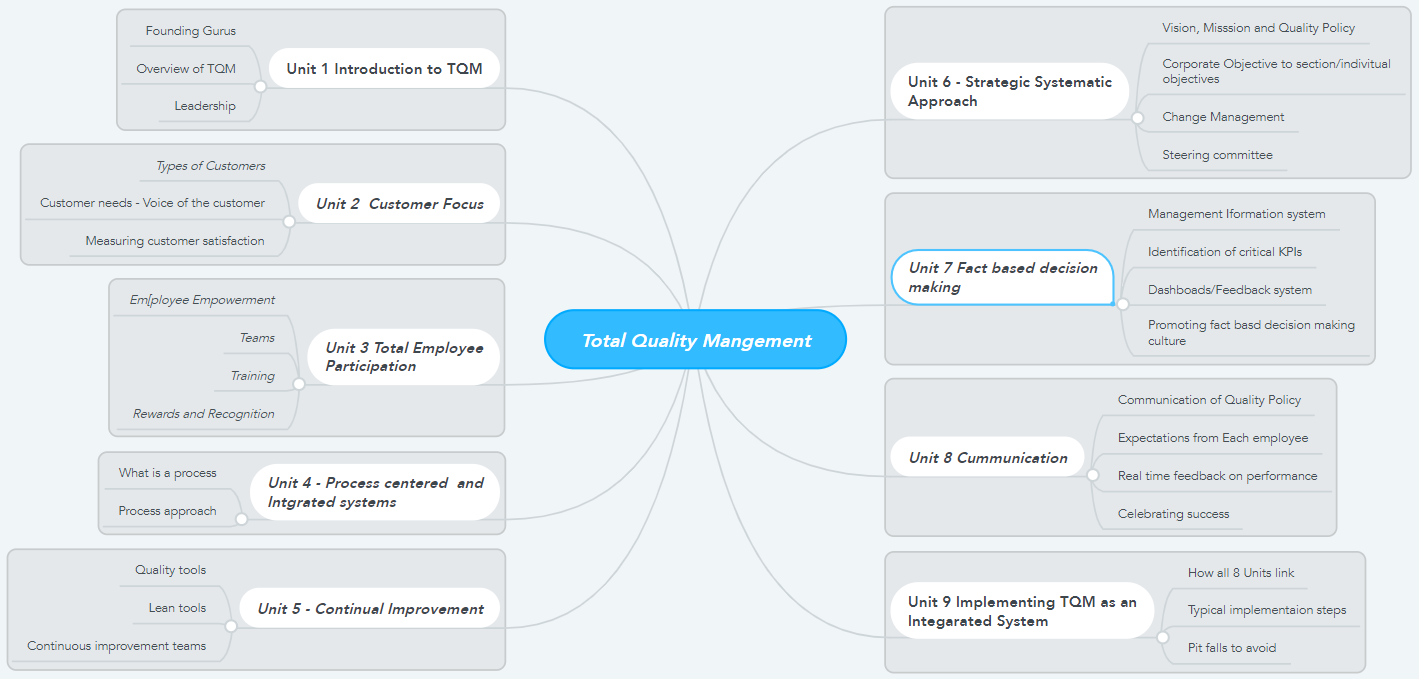 